ПРАВИТЕЛЬСТВО МОСКВЫ
ПОСТАНОВЛЕНИЕ
от 1 апреля 2008 года N 248-ПП

О первоочередных мерах по обеспечению многодетных семей, состоящих на жилищном учете, жилыми помещениями в малоэтажном жилищном фонде города Москвы(с изменениями на 3 июля 2015 года)____________________________________________________________________ 
Документ с изменениями, внесенными: 
постановлением Правительства Москвы от 30 декабря 2008 года N 1272-ПП (Вестник Мэра и Правительства Москвы, N 3, 20.01.2009);
постановлением Правительства Москвы от 13 января 2009 года N 3-ПП (Вестник Мэра и Правительства Москвы, N 5, 27.01.2009);
постановлением Правительства Москвы от 11 мая 2010 года N 376-ПП (Вестник Мэра и Правительства Москвы, N 28, 18.05.2010); 
постановлением Правительства Москвы от 3 июля 2015 года N 406-ПП (Официальный сайт Мэра и Правительства Москвы www.mos.ru, 06.07.2015). ____________________________________________________________________В городе Москве на жилищном учете состоят более шести тысяч многодетных семей, в том числе около тысячи семей, имеющих четырех и более детей. В настоящее время обеспечение многодетных семей жильем осуществляется в условиях типового домостроения, что порождает проблему подбора квартир большой площади с планировкой, удовлетворяющей изменяющимся во времени потребностям многодетной семьи в жилых помещениях. Особенности уклада жизни и воспитания детей в таких семьях требуют нестандартных решений.

В целях решения задачи улучшения жилищных условий многодетных семей, состоящих на жилищном учете в городе Москве, с учетом объявления 2008 года в Российской Федерации Годом семьи и в рамках реализации Среднесрочной программы жилищного строительства в городе Москве на период 2006-2008 годов и заданий до 2010 года, утвержденныхпостановлением Правительства Москвы от 18 апреля 2006 года N 268-ПП, Правительство Москвыпостановляет:1. Утвердить адресный перечень земельных участков для проектирования и строительства в 2008 году за счет средств бюджета города Москвы малоэтажных жилых домов для многодетных семей с пятью и более детьми, состоящих на жилищном учете, общей суммарной площадью 50-60 тыс.кв.метров (приложение 1).2. Департаменту городского заказа капитального строительства города Москвы осуществить функции государственного заказчика по проектированию и строительству малоэтажных жилых домов для многодетных семей.3. Департаменту городского заказа капитального строительства города Москвы после выполнения п.4 настоящего постановления в установленном порядке обеспечить размещение государственного заказа на проектирование и строительство объектов путем проведения торгов по выбору:

- исполнителя функций заказчика по проектированию и строительству малоэтажных жилых домов;

- после утверждения в установленном порядке проектно-сметной документации генеральных подрядных организаций на выполнение работ по строительству малоэтажных жилых домов для многодетных семей.4. Комитету по архитектуре и градостроительству города Москвы:4.1. Осуществить разработку предпроектной документации на объекты (п.1) и представить ее в Департамент городского заказа капитального строительства города Москвы.4.2. Осуществить дополнительный набор земельных участков, непригодных для многоэтажного жилищного строительства, в том числе в пределах административных границ города Москвы, в целях осуществления строительства в 2009 году и в последующие годы малоэтажных жилых домов для предоставления жилых помещений в них многодетным семьям, состоящим на жилищном учете, с учетом п.8 настоящего постановления и представить предложения Мэру Москвы.5. Департаменту экономической политики и развития города Москвы по предложениям государственного заказчика Департамента городского заказа капитального строительства города Москвы предусматривать в Адресной инвестиционной программе города Москвы на 2008 и последующие годы расходы на проектирование и строительство малоэтажных жилых домов для многодетных семей за счет и в пределах капитальных вложений, установленных государственному заказчику.6. Департаменту природопользования и охраны окружающей среды города Москвы, Департаменту земельных ресурсов города Москвы, Департаменту топливно-энергетического хозяйства города Москвы, Департаменту жилищно-коммунального хозяйства и благоустройства города Москвы, Департаменту экономической политики и развития города Москвы, Департаменту имущества города Москвы, префектурам административных округов города Москвы (за исключением префектуры Центрального административного округа города Москвы) в первоочередном порядке обеспечивать согласование разрабатываемой документации, оформление порубочных билетов, согласование и выдачу технических условий на присоединение к городским инженерным коммуникациям, своевременное освобождение площадок и передачу их подрядным организациям.7. Департаменту градостроительной политики, развития и реконструкции города Москвы:7.1. Обеспечить контроль и координацию строительства в 2008 году малоэтажных жилых домов по адресам согласно приложению 1 к настоящему постановлению.7.2. Включить в адресные перечни для разработки проектно-сметной документации и строительства жилых домов по городскому государственному заказу на соответствующие годы подобранные в соответствии с пп.1 и 8 настоящего постановления земельные участки.8. Установить, что объемы строительства малоэтажного жилья для многодетных семей в 2009-2010 годах определяются с учетом предложений Департамента жилищной политики и жилищного фонда города Москвы, количества многодетных семей с четырьмя и более детьми, подлежащих обеспечению в рамках программы обеспечения жилыми помещениями в соответствующем году и состоящих на жилищном учете в городе Москве, и в соответствии с Адресной инвестиционной программой на соответствующий год, но не менее 200 тыс.кв.м.9. Департаменту жилищной политики и жилищного фонда города Москвы:9.1. До 1 июля 2008 года разработать и утвердить примерную форму договора безвозмездного пользования (п.11.2), предусматривающего возможность сохранения за гражданами, занимающими жилые помещения в малоэтажных жилых домах, иных жилых помещений, имеющихся у них на момент заключения договора безвозмездного пользования в собственности (пункт в редакции, введенной в действие с 30 января 2009 года постановлением Правительства Москвы от 30 декабря 2008 года N 1272-ПП.9.2. При предоставлении жилого помещения по договору безвозмездного пользования предельный размер жилого помещения определяется из расчета по одной комнате на каждого члена семьи без учета занимаемого ранее жилого помещения (пункт в редакции, введенной в действие с 30 января 2009 года постановлением Правительства Москвы от 30 декабря 2008 года N 1272-ПП.10. Пункт утратил силу - постановление Правительства Москвы от 3 июля 2015 года N 406-ПП..11. Установить, что:11.1. Жилые помещения в малоэтажных жилых домах, предоставляемые многодетным семьям, подлежат включению в установленном порядке в состав специализированного жилищного фонда города Москвы как жилые помещения для социальной защиты отдельных категорий граждан.11.2. С многодетными семьями в установленном порядке заключается договор безвозмездного пользования жилыми помещениями, предоставляемыми в целях социальной защиты отдельных категорий граждан.11.3. Граждане, которым жилое помещение предоставлено из указанного жилищного фонда, переводятся в отдельный список в рамках Реестра участников городских жилищных программ (пункт в редакции, введенной в действие с 30 января 2009 года постановлением Правительства Москвы от 30 декабря 2008 года N 1272-ПП.11.4. Договор (п.11.2) заключается сроком на 5 лет с правом его заключения на новый срок на период до достижения младшим ребенком в многодетной семье возраста 16 лет (если он обучается в образовательном учреждении, реализующем общеобразовательные программы, - возраста 18 лет) (пункт в редакции, введенной в действие с 30 января 2009 годапостановлением Правительства Москвы от 30 декабря 2008 года N 1272-ПП.11.5. При расторжении, прекращении договора или отсутствии оснований для его перезаключения на новый срок гражданам, занимавшим жилые помещения в малоэтажных жилых домах, предоставляется другое жилое помещение в порядке и на условиях, установленных Законом города Москвы от 14 июня 2006 года N 29 "Об обеспечении права жителей города Москвы на жилые помещения". При этом освободившиеся жилые помещения, а также полный комплект инженерного оборудования малоэтажного жилого дома подлежат сдаче нанимателем жилого помещения управляющей организации в соответствии с договором безвозмездного пользования жилым помещением для дальнейшего использования по целевому назначению (пункт в редакции, введенной в действие с 29 мая 2010 года постановлением Правительства Москвы от 11 мая 2010 года N 376-ПП.11.6. Размер жилых помещений в малоэтажных жилых домах, предоставляемых многодетным семьям, рассчитывается исходя из общей площади жилого помещения (часть 5 статьи 15 Жилищного кодекса Российской Федерации) с исключением из нее площадей подвалов, гаражей и иных технических помещений.12. Внести изменения в постановление Правительства Москвы от 23 января 2007 года N 24-ПП "О Среднесрочной жилищной программе "Москвичам - доступное жилье" на период 2007-2009 годов и задании на 2010 год", дополнив раздел 5 части V приложения к постановлению пунктом 7 в следующей редакции:

"7. Предоставлять многодетным семьям, состоящим на жилищном учете в городе Москве, по договору безвозмездного пользования жилые помещения в малоэтажных жилых домах, построенных за счет бюджета города Москвы в рамках адресной инвестиционной программы города Москвы.".13. Контроль за выполнением настоящего постановления возложить на первых заместителей Мэра Москвы в Правительстве Москвы Швецову Л.И. и Ресина В.И.
Мэр Москвы
Ю.М.ЛужковНачало формыКонец формыКонсорциум КодексЭлектронный фонд правовой и нормативно-технической документацииВход | Регистрация | Контактная информацияГлавнаяТекст документаДействующийО внесении изменений в правовые акты города Москвы и признании утратившими силу правовых актов (отдельных положений правовых актов) города Москвы (с изменениями на 23 декабря 2015 года)
ПРАВИТЕЛЬСТВО МОСКВЫПОСТАНОВЛЕНИЕот 3 июля 2015 года N 406-ППО внесении изменений в правовые акты города Москвы и признании утратившими силу правовых актов (отдельных положений правовых актов) города Москвы(с изменениями на 23 декабря 2015 года)____________________________________________________________________ 
Документ с изменениями, внесенными: 
постановлением Правительства Москвы от 20 октября 2015 года N 685-ПП (Официальный сайт Мэра и Правительства Москвы www.mos.ru, 21.10.2015); 
постановлением Правительства Москвы от 10 ноября 2015 года N 743-ПП (Официальный сайт Мэра и Правительства Москвы www.mos.ru, 11.11.2015); 
постановлением Правительства Москвы от 17 декабря 2015 года N 897-ПП (Официальный сайт Мэра и Правительства Москвы www.mos.ru, 18.12.2015); 
постановлением Правительства Москвы от 23 декабря 2015 года N 941-ПП (Официальный сайт Московской городской Думы www.duma.mos.ru, 24.12.2015). 
____________________________________________________________________

В соответствии с Законом города Москвы от 8 июля 2009 года N 25 "О правовых актах города Москвы", постановлением Правительства Москвы от 24 февраля 2010 года N 157-ПП "О полномочиях территориальных органов исполнительной власти города Москвы" Правительство Москвыпостановляет:1. Внести изменения в постановление Правительства Москвы от 30 июля 2002 года N 586-ПП "Об утверждении Положения о едином порядке предпроектной и проектной подготовки строительства инженерных коммуникаций, сооружений и объектов дорожно-транспортного обеспечения в г.Москве" (в редакции постановлений Правительства Москвы от 31 декабря 2002 года N 1074-ПП, от 3 августа 2010 года N 661-ПП):1.1. В пункте 6.2.4.4 приложения к постановлению слова "и с префектурой административного округа" исключить.1.2. Дефис четвертый пункта 2 приложения 10 к Положению приложения к постановлениюпризнать утратившим силу.1.3. В пункте 7 приложения 10 к Положению приложения к постановлению слова "префектурой административного округа и" исключить.1.4. В пункте 8 приложения 10 к Положению приложения к постановлению слова ", Префектом административного округа" исключить.2. Пункт утратил силу - постановление Правительства Москвы от 17 декабря 2015 года N 897-ПП..3. Пункт утратил силу - постановление Правительства Москвы от 17 декабря 2015 года N 897-ПП..4. Внести изменение в постановление Правительства Москвы от 23 ноября 2004 года N 803-ПП "Об утверждении Порядка образования особо охраняемых природных территорий регионального значения в городе Москве", исключив в пункте 2.2 приложения 2 к постановлению слова ", префектуры соответствующего административного округа".5. Внести изменение в постановление Правительства Москвы от 2 августа 2005 года N 578-ПП "О среднесрочной программе приватизации (продажи) государственного имущества города Москвы на 2005-2007 годы" (в редакции постановлений Правительства Москвы от 8 ноября 2005 года N 869-ПП, от 14 февраля 2006 года N 84-ПП, от 2 мая 2006 года N 285-ПП, от 6 июня 2006 года N 368-ПП, от 27 июня 2006 года N 437-ПП, от 4 июля 2006 года N 478-ПП, от 11 июля 2006 года N 499-ПП, от 22 августа 2006 года N 619-ПП, от 10 октября 2006 года N 798-ПП, от 17 октября 2006 года N 801-ПП, от 12 декабря 2006 года N 960-ПП, от 19 декабря 2006 года N 990-ПП, от 19 декабря 2006 года N 992-ПП, от 27 декабря 2006 года N 1032-ПП, от 10 апреля 2007 года N 246-ПП, от 10 апреля 2007 года N 255-ПП, от 18 сентября 2007 года N 816-ПП, от 18 сентября 2007 года N 817-ПП, от 2 октября 2007 года N 847-ПП, от 16 октября 2007 года N 907-ПП, от 13 ноября 2007 года N 1000-ПП, от 25 декабря 2007 года N 1114-ПП, от 29 апреля 2008 года N 344-ПП, от 29 апреля 2008 года N 346-ПП, от 29 апреля 2008 года N 347-ПП, от 26 августа 2008 года N 779-ПП, от 18 ноября 2008 года N 1057-ПП, от 3 марта 2009 года N 158-ПП,от 11 сентября 2013 года N 603-ПП, от 18 марта 2014 года N 127-ПП, от 23 сентября 2014 года N 553-ПП), исключив в абзаце первом пункта 4 постановления второе предложение.6. Внести изменения в постановление Правительства Москвы от 18 октября 2005 года N 820-ПП "Об организации мероприятий по предупреждению и ликвидации разливов нефти и нефтепродуктов на территории города Москвы и внесении изменений в постановление Правительства Москвы от 9 января 2001 года N 14-ПП" (в редакции постановления Правительства Москвы от 12 декабря 2006 года N 973-ПП):6.1. Пункт 4 постановления изложить в следующей редакции:

"4. Префектурам административных округов города Москвы, управам районов города Москвы разрабатывать Планы на территории соответствующих административных округов и районов города Москвы, осуществлять корректировку и переработку разработанных Планов в соответствии с действующими нормативными правовыми актами Российской Федерации и города Москвы.".6.2. Пункт 5 постановления признать утратившим силу.7. Внести изменения в постановление Правительства Москвы от 8 ноября 2005 года N 868-ПП "О дополнительных мерах по повышению безопасности систем внутридомового газоснабжения жилищного фонда" (в редакции постановлений Правительства Москвы от 21 ноября 2006 года N 924-ПП, от 12 мая 2009 года N 416-ПП, от 28 декабря 2011 года N 650-ПП, от 10 июля 2012 года N 322-ПП):7.1. Пункты 3, 4 постановления признать утратившими силу.7.2. В пункте 11 постановления слова "совместно с префектурами административных округов города Москвы" исключить.8. Пункт утратил силу - постановление Правительства Москвы от 23 декабря 2015 года N 941-ПП..
9. Внести изменения в постановление Правительства Москвы от 26 июня 2007 года N 534-ПП "О практике работы с обращениями граждан по вопросам эксплуатации и ремонта жилищного фонда в городе Москве":9.1. Пункты 3.3, 3.4 постановления признать утратившими силу.9.2. В пункте 5.1 постановления слова "Совместно с префектурами административных округов города Москвы активизировать" заменить словом "Активизировать".10. Внести изменения в постановление Правительства Москвы от 28 августа 2007 года N 742-ПП "О схеме развития и размещения объектов социальной защиты населения на территории города Москвы до 2020 года" (в редакции постановления Правительства Москвы от 27 июля 2010 года N 650-ПП):10.1. В пункте 3.1 постановления слова "актуализации утвержденных градостроительных планов развития административных округов и районов города Москвы," исключить.10.2. В пункте 4.1 постановления слова "в ежегодных программах социально-экономического развития административных округов и районов города Москвы и градостроительных планах развития их территорий" заменить словами "при согласовании проектов планировки территорий, входящих в границы территорий административных округов, районов города Москвы,".10.3. В пункте 4.2 постановления слова "разработке соответствующих программ" заменить словами "согласовании соответствующих проектов планировки территорий".11. Внести изменения в постановление Правительства Москвы от 11 сентября 2007 года N 797-ПП "О ходе выполнения постановления Правительства Москвы от 23 августа 2005 года N 648-ПП и мерах по взысканию задолженности по арендным платежам за нежилые помещения, находящиеся в имущественной казне города Москвы" (в редакции постановлений Правительства Москвы от 18 декабря 2007 года N 1097-ПП, от 23 сентября 2008 года N 863-ПП,от 14 апреля 2009 года N 311-ПП, от 30 июня 2009 года N 658-ПП, от 29 декабря 2009 года N 1479-ПП, от 4 июля 2013 года N 431-ПП):11.1. В абзаце первом пункта 2 постановления слова "на территории административных округов и" исключить.11.2. В пункте 3 постановления слова ", префектурам административных округов города Москвы" исключить.12. Внести изменения в постановление Правительства Москвы от 25 сентября 2007 года N 821-ПП "О схеме развития и размещения объектов образования (общеобразовательные школы и дошкольные образовательные учреждения) на территории города Москвы до 2020 года" (в редакции постановления Правительства Москвы от 27 июля 2010 года N 650-ПП):12.1. В пункте 2.1 постановления слова "актуализации утвержденных градостроительных планов развития территорий административных округов и районов города Москвы," исключить.12.2. В пункте 2.3.2 постановления слова "Совместно с префектурами административных округов города Москвы обеспечить" заменить словом "Обеспечить".12.3. В пункте 3.1 постановления слова "в ежегодных программах социально-экономического развития административных округов и районов города Москвы и градостроительных планах развития территорий административных округов и районов" заменить словами "при согласовании проектов планировки территорий, входящих в границы территорий административных округов, районов города Москвы,".12.4. В пункте 3.2 постановления слова "разработке соответствующих программ" заменить словами "согласовании соответствующих проектов планировки территорий".13. Внести изменения в постановление Правительства Москвы от 25 сентября 2007 года N 825-ПП "О Схеме рекреационного использования территорий природного комплекса города Москвы" (в редакции постановления Правительства Москвы от 30 сентября 2008 года N 878-ПП):13.1. Пункт 5 постановления изложить в следующей редакции:

"5. Установить, что не допускается использование резервных и существующих территорий природного комплекса в иных целях, кроме природно-рекреационных, в том числе в районах с недостаточными показателями по обеспеченности и доступности рекреационных территорий (приложения 8, 9).".13.2. Пункт 6 постановления признать утратившим силу.14. Внести изменения в постановление Правительства Москвы от 13 ноября 2007 года N 996-ПП "О Генеральной схеме озеленения города Москвы на период до 2020 года" (в редакциипостановления Правительства Москвы от 21 октября 2008 года N 959-ПП):14.1. Пункт 7 постановления изложить в следующей редакции:

"7. Установить, что:

- не допускается размещение в пределах существующих и подлежащих формированию озелененных территорий общего пользования (приложения 2, 3) объектов нерекреационного назначения;

- не допускается выделение земельных участков под размещение объектов, приводящее к изъятию территорий природного комплекса.".14.2. Пункт 8 постановления признать утратившим силу.15. Пункт утратил силу - постановление Правительства Москвы от 20 октября 2015 года N 685-ПП..
16. Внести изменения в постановление Правительства Москвы от 15 апреля 2008 года N 301-ПП "О схеме развития и размещения объектов здравоохранения на территории города Москвы до 2020 года" (в редакции постановления Правительства Москвы от 30 июня 2009 г. N 622-ПП):16.1. В пункте 2.1 постановления слова "актуализации утвержденных градостроительных планов развития территорий административных округов и районов города Москвы," исключить.16.2. Пункт 2.2 постановления признать утратившим силу.16.3. В пункте 2.3.2 постановления слова "Совместно с префектурами административных округов города Москвы обеспечить" заменить словом "Обеспечить".16.4. В пункте 4.1 постановления слова "в ежегодных программах социально-экономического развития административных округов города Москвы и градостроительных планах развития их территорий" заменить словами "при согласовании проектов планировки территорий, входящих в границы территорий административных округов, районов города Москвы,".16.5. В пункте 4.2 постановления слова "разработке соответствующих программ" заменить словами "согласовании соответствующих проектов планировки территорий".17. Внести изменение в постановление Правительства Москвы от 6 октября 2009 года N 1078-ПП "Об утверждении примерной формы правового акта Правительства Москвы об изменении условий предоставления земельного участка", исключив в пункте 4приложения к постановлению слова "префекта ___________ административного округа города Москвы ___________ и первого".18. Внести изменения в постановление Правительства Москвы от 1 декабря 2009 года N 1287-ПП "Об утверждении Положения о порядке установки в городе Москве мемориальных досок" (в редакции постановления Правительства Москвы от 29 апреля 2014 года N 227-ПП):18.1. В пункте 3.6 приложения к постановлению слова "префектурой соответствующего административного округа города Москвы и", второе и третье предложения исключить.18.2. Пункт 5.1 приложения к постановлению изложить в следующей редакции:

"5.1. После установки мемориальная доска является неотъемлемым художественно-архитектурным элементом здания.".18.3. Пункт 5.5 приложения к постановлению признать утратившим силу.19. Пункт утратил силу с 22 ноября 2015 года - постановление Правительства Москвы от 10 ноября 2015 года N 743-ПП..20. Признать утратившими силу правовые акты (отдельные положения правовых актов) города Москвы согласно приложению к настоящему постановлению.21. Контроль за выполнением настоящего постановления возложить на заместителя Мэра Москвы в Правительстве Москвы - руководителя Аппарата Мэра и Правительства Москвы Ракову А.В.
Мэр Москвы
С.С.Собянин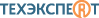 Важные документы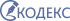 Важные документы